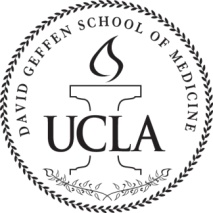 The regular meeting of the MS3 MSC was called to order at 6:00PM by President Gil Weintraub.Members present: Christine Thang, Claire Eliasberg, Jason Scapa, Scott Greenberg, Gil Weintraub, Katherine Huang, Tony Cun, Kris Roberts, James Chen, Tyler Kern, Hannah Shull, Jonathan Pena, Azim Laiwalla, Melody Chung, Steve Blum, Tyler Larsen, Zach Goldstein, Max Goldstein, David Foulad, Stephanie ChamWelcomeMSC DiscussionOutreach to MSTP/Riverside students DGSOM Bingo GameSocial eventsInclude them in the Big Sib/Little Sib programSocial Events for Clinical Foundations and Beyond Beach day – 1:00PM on Sunday at the usual place (near tower 8)Top Shelf parties have reserved Wilson Lounge for six datesdates of parties8/30: after week 8 (half the class should be free at that point)9/27: after week 12 (the other half of the class should be available then)12/20: one before Winter break2/28: after week 343/27: after week 387/3: one at the end of the yearDinner partiesPost-Step 1 scores reach out to SAO to see if they can have a workshop once we all get our scores backprobably easier to send something out to the class instead of having a physical meetingresources about who to talk to/make a meeting with information about match statisticsMSC goals for the year Format of MSC meetings for the yearEmail updates – monthly updates from each committeePhysical meetings – have a goal of at least 1 per semestercould have it on Tuesday or Thursday (during doctoring/preceptor days)could also have it after a mandatory meetingunanimously passedSocial events for year (see above)Wilson’s LoungeDivide responsibility (MSC rotation schedules: https://docs.google.com/spreadsheet/ccc?key=0AsiEyH5VA6MxdDk1YmRUa1Zwby1yVmczM0JXdG9lSGc - gid=0)Collecting recommendations and information for sites/rotationsSteph, Steve, Tony are working on a google form for all of this information (MEC will spearhead it)will try to send it out to fourth years this weekendas we go through rotations, we can start filling it out tooProfessionalism surveyslink to surveymonkey at the end of the weekly digesthttp://www.surveymonkey.com/s/MZCJ6MQallows us to have an anonymous way to report abusetell classmates about itNewsletters/updates/classmate biossend out monthly survey to collect stories from people and then send out a monthly email from the MSCfirst one could be from the MSC memberscould have a blog-type format that is password protectedpeople could submit stories to the blog and then Tyler could filter and post them to the blogcould send a link to the blog with monthly updates that we send out to the classcontact Tyler if you’re interested in working on thisMSC Retreat7/9/13: President, Vice President, MSC Rep, Treasurer 7/11/13 @5:30-8:30PM: Everyonetry to push the time back (motion to ask to push the time back rejected by a majority vote)Ideasmonthly emails to the class with consolidated informationupdates from the MSCimportant dates from Meredith and Mitsuelink to the bloglink to professionalism council surveywhat do we want to ask 4th years at July 3rd meetingGoals for this yearPresident – Gil Weintraubcommunicate to our classmatespress SAO to give us dates for deadlines earlyVice President – Christine Thangkeep our class as a cohesive unithelp provide people with resourcesMSC Representative – Max Goldsteincreate a subcommittee of MSC to look at how student orgs are currently structuredTreasurer – Jason Scapamaintain the budgetrevise the Constitution and Budget Committee guidelinesSecretary – Claire Eliasbergset up the interview dinners for this yearget a Secretary to attend the general MSC meetingshelp send out info about SAO events in the monthly class updates/newslettersGraduate Student Association Representatives – Kristofer Roberts, James ChenGSA budget – our class won’t really have a piece of it this yearworking on Grad Games and trying to pass off responsibilitiesmanage the fleecesMedical Education Committee Representatives – Stephanie Cham, Steve Blum, Tony Cunblock 9 feedback group coming up soonworking to get feedback following shelf exams (feedback groups about the rotations)organize tips about future rotations (see above)attend meetingssend any questions or concerns to Steph, Steve and Tony Medical Alumni Association Representatives – Tyler Larsen, Katherine Huangkeep class informed about MAA; encourage classmates to go to career conferenceadvertise virtual advisorattend MAA meetingsSocial Activities Chairs – Tyler Kern, David Foulad, Scott Greenberg, David Harrison, Hannah Shullhave many ideas, but MSC members should really make an effort to go out to the social eventshelp social committee organize events (see spreadsheet for sign-ups)Professionalism Council Representatives – Azim Laiwalla, Melody Chungprofessionalism surveywe (as students) need to be professional toodo all of the requirements!be careful of what you post on social mediaWell-Being Committee Representatives – Zachary Goldstein, Jonathan PenaThanksgiving dinner for those who can’t make it homesetting up an email account that select students would managestudents would give simple answers to questions that other students haveolder students could answer questions for the younger onessend out information about well-being events in the communityReflectionsThe meeting was adjourned at 7:50PM by Gil. 